LekcjaTemat: Rośliny okrytonasienneCel: poznaję budowę rośliny okrytonasiennej Rośliny okrytonasienne wytwarzają kwiaty i owoce. Nasiona są  „okryte” ścianą owocu.Do roślin okrytonasiennych zaliczamy rośliny zielne i rośliny drzewiaste.Rośliny okrytonasienne wytwarzają kwiaty obupłciowe czyli takie które zawierają równocześnie elementy rozrodcze żeńskie ( słupki) i elementy rozrodcze męskie ((pręciki).Budowa kwiatu: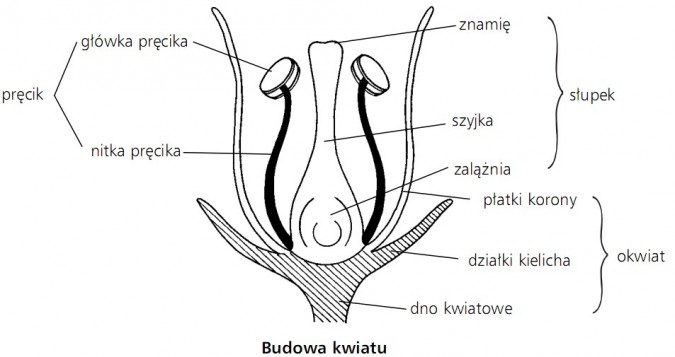                             Zewnętrzna część kwiatu to okwiat czyli kielich i korona.7.Rozmnażanie roślin okrytonasiennych -zapylenie i zapłodnienie8.Sposoby zapylania roślin:- przez wiatr-przez zwierzęta